            الجمهورية التونسية                 وزارة الصحة           المدرسة العليا لعلوم وتقنيات                  الصحة بالمنستيرطلب إثمان أو بيان تقديريالمزود................................................................................................................................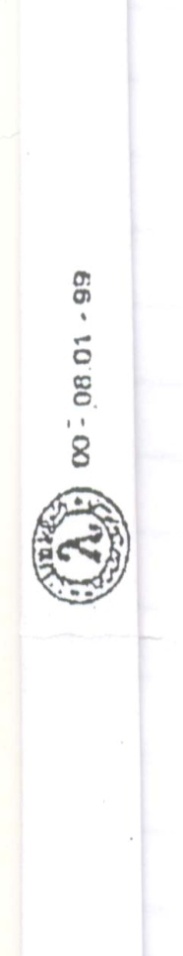     العنوان........................................................................................................................  المعرف الجبائي.................................................................................................................الرجاء ذكر أفضل الأثمان للأشغال أو المواد أو الخدمات المبنية فيما يلي قبل يوم ........................................أوقف بمبلغ ....................................................................................................................اجل صلوحية الأثمان........................................................................................................                                                                                                                                       المنستير في  ...0/20/2021.................                                                           الإمضاء و الختمالعددبيان المواد أو الخدماتالكميةثمن الوحدة دون احتساب الأداءالثمن الجملي  دون احتساب الأداء1Fourniture et pose d’un bruleur à gaz adapté à la chaudière sur socle 12Fourniture et pose D4UNE POMPE CIRCUATEUR CHAUFFAGE  kl. p 40/1200t23Fourniture et pose d’un manomètre 0-6 bar14Fourniture et pose d’un thermomètre 0-120c°15Fourniture et pose d’une  VANNE SPHERIQUE  DIAMETRE 1  1/416Remise en service de la chaudière en régime chauffage y compris vérification le circuit hydraulique ;purge de tous les radiateurs et toutes ses sujétionsENS7Raccordement de circuit retour   de radiateur  avec conduite PPR diamètre  50Et  vanne sphériqueENSالثمن الجملي دون احتساب الأداء..........................الأداءالثمن الجملي مع احتساب الأداء